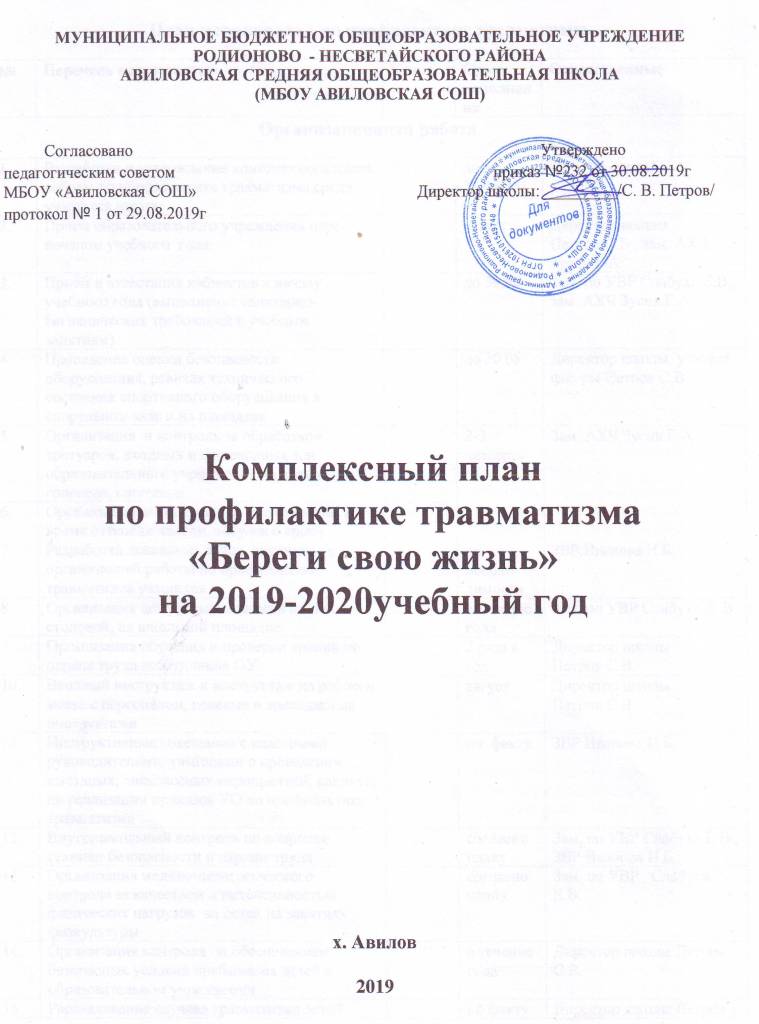 МУНИЦИПАЛЬНОЕ БЮДЖЕТНОЕ ОБЩЕОБРАЗОВАТЕЛЬНОЕ УЧРЕЖДЕНИЕРОДИОНОВО  - НЕСВЕТАЙСКОГО РАЙОНААВИЛОВСКАЯ СРЕДНЯЯ ОБЩЕОБРАЗОВАТЕЛЬНАЯ ШКОЛА(МБОУ АВИЛОВСКАЯ СОШ) Согласовано                                                                                                    Утвержденопедагогическим советом                                                                              приказ №232от 30.08.2019гМБОУ «Авиловская СОШ»                                                      Директор школы: _________/С. В. Петров/протокол № 1 от 29.08.2019г                                                    Комплексный план по профилактике травматизма  «Береги свою жизнь» на 2019-2020учебный годх. АвиловПояснительная запискаСегодня детский травматизм стал врагом номер один.          Наибольшее количество несчастных случаев  происходит в быту, и в основном они связаны с падением, травмами от огня, отравлением, удушением и т.д. Обыденность, привычность обстановки притупляет чувство опасности,  самосохранения. Среди детского травматизма школьный  стоит на третьем месте после бытового и уличного. Чаще всего ребята получают травмы во время перемен, перед началом или же сразу после окончания занятий.  Каждая пятая травма со школьниками происходит в самой школе, причем 4/5 из них - на перемене.               При разборе несчастных случаев практически всегда можно выделить один фактор, который играет решающую роль в возникновении несчастных случаев. Это поведение человека. Очень часто именно недисциплинированность – причина несчастных случаев, кроме того:- неправильный уход и недостаточный надзор за ребенком;- отсутствие порядка в содержании помещения (незакрытые выходы на крыши, незащищенные перила лестничных проемов, открытые люки подвалов, колодцев,  отсутствие ограждений ремонтируемых зданий, небрежное хранение материалов  и др.);- недостаток специальной мебели и ограждений в мастерских, неправильно организованные игровые площадки;                                                                                                                  - дефекты воспитания дома и в школе, отсутствие навыков правильного поведения в местах общего пользования и др.;                                                                               - незнание правил дорожного движения.                                                                                                                                        Создание программы «Береги свою жизнь» направлено на формирование у участников образовательного процесса устойчивых навыков безопасного поведения во время трудовой, учебной и внеурочной  деятельности, в соответствии с требованиями законодательных и иных нормативных правовых актов в области обеспечения безопасности образовательного учреждения. 	Основной целью программы является создание комплексной системы работы по профилактике детского травматизма, направленной на формирование культуры безопасности жизнедеятельности. Задачи:-формирование устойчивых навыков   в вопросах безопасного поведения дома, на улице, в  общественных местах, при занятиях спортом,  во  время  работы  с использованием   электроприборов и  станков;   - формирование у обучающихся сознательного и ответственного отношения к вопросам личной безопасности и безопасности окружающих;                                                                                                      -выработка алгоритма  правильного  поведения  при  чрезвычайных  происшествиях ( во  время  пожара, террористического  акта и т.д.); -профилактика детского травматизма и заболеваемости.Направления работы:Организационно-технические мероприятия;Разработка методических рекомендаций по вопросам обеспечения безопасности;Проведение совместных учений по действиям при возникновении чрезвычайных ситуаций;Привлечение специалистов к проведению практических занятий с учащимися, воспитанниками и сотрудниками по вопросам обеспечения безопасности и оказания первой доврачебной помощи;Организация работы родительского комитета  по вопросам содействия безопасности;Профилактическая работа с учащимися;Профилактическая работа с педагогическим коллективом;Развитие информационного поля по вопросам безопасности.Ожидаемые конечные результаты внедрения программы             Реализация программы а)позволит:- повысить безопасность образовательного учреждения;-  обеспечит недопущение   случаев гибели и травматизма учащихся при чрезвычайных ситуациях;б)поможет:- сформировать у обучающихся сознательное и ответственное отношение к вопросам личной безопасности и безопасности окружающих;-приобрести основополагающие знания и умения;- распознавать и оценивать опасные ситуации и вредные факторы среды обитания человека;- определять способы защиты от них, а также ликвидировать негативные последствия и оказывать само- и взаимопомощьПлан мероприятий по профилактике травматизма №Перечень мероприятийКлассКлассСрок исполненияСрок исполненияСрок исполненияОтветственныеОтветственныеОрганизационная работаОрганизационная работаОрганизационная работаОрганизационная работаОрганизационная работаОрганизационная работаОрганизационная работаОрганизационная работаОрганизационная работа1.Разработка и утверждение комплексного плана работы по профилактике травматизма среди учащихся школы1-111-11до 31.08.2019до 31.08.2019ЗВР Иванова И.Б.ЗВР Иванова И.Б.ЗВР Иванова И.Б.2.Прием образовательного учреждения перед началом учебного  годаавгуставгустДиректор школыПетров С.В., зам. АХЧ Зусик Г.А.Директор школыПетров С.В., зам. АХЧ Зусик Г.А.Директор школыПетров С.В., зам. АХЧ Зусик Г.А.3.Прием и аттестация кабинетов к началу учебного года (выполнение санитарно-гигиенических требований к учебным занятиям)до 30.08до 30.08Зам. по УВР Слабуха Е.В., зам. АХЧ Зусик Г.А.Зам. по УВР Слабуха Е.В., зам. АХЧ Зусик Г.А.Зам. по УВР Слабуха Е.В., зам. АХЧ Зусик Г.А.4.Проведение оценки безопасности оборудования, ревизия технического состояния спортивного оборудования в спортивном зале и на площадке до 30.08до 30.08Директор школы, учитель физ-ры Петров С.В.Директор школы, учитель физ-ры Петров С.В.Директор школы, учитель физ-ры Петров С.В.5.Организация  и контроль за обработкой  тротуаров, входных и пешеходных зон образовательного учреждения во время гололеда, снегопада                           2-3 четверть2-3 четвертьЗам. АХЧ Зусик Г.А.Зам. АХЧ Зусик Г.А.Зам. АХЧ Зусик Г.А.6.Организация  и контроль  за устранением  во время оттепели наледи, сосулек с крыш 2-3 четверть2-3 четвертьЗам. АХЧ Зусик Г.А.Зам. АХЧ Зусик Г.А.Зам. АХЧ Зусик Г.А.7.Разработка локальных актов, связанных с организацией работы по профилактике травматизма учащихсяпо необхо-димостипо необхо-димостиЗВР Иванова И.Б.ЗВР Иванова И.Б.ЗВР Иванова И.Б.8.Организация дежурства педагогов по школе, столовой, на школьной площадкев течение годав течение годаЗам. по УВРСлабуха Е. В.Зам. по УВРСлабуха Е. В.Зам. по УВРСлабуха Е. В.9.Организация обучения и проверки знаний по охране труда сотрудников ОУ2 раза в год2 раза в годДиректор школыПетров С.В.Директор школыПетров С.В.Директор школыПетров С.В.10.Вводный инструктаж и инструктаж на рабочем месте с персоналом, целевые и внеплановые инструктажи августавгустДиректор школыПетров С.В.Директор школыПетров С.В.Директор школыПетров С.В.11.Инструктивные совещания с классными руководителями, учителями о проведении выездных, внеклассных мероприятий, каникул, по реализации приказов УО по профилактике травматизмапо  фактупо  фактуЗВР Иванова И.Б.ЗВР Иванова И.Б.ЗВР Иванова И.Б.12.Внутришкольный контроль по вопросам техники безопасности и охраны трудасогласно планусогласно плануЗам. по УВРСлабуха Е.В., ЗВР Иванова И.Б.Зам. по УВРСлабуха Е.В., ЗВР Иванова И.Б.Зам. по УВРСлабуха Е.В., ЗВР Иванова И.Б.13.Организация медико-педагогического контроля за качеством и интенсивностью физических нагрузок  на детей на занятиях физкультуры согласно планусогласно плануЗам. по УВРСлабуха Е.В.Зам. по УВРСлабуха Е.В.Зам. по УВРСлабуха Е.В.14.Организация контроля  за обеспечением безопасных условий пребывания детей в образовательном учреждении     в течение годав течение годаДиректор школы Петров С.В.Директор школы Петров С.В.Директор школы Петров С.В.15.Расследование случаев травматизма детей по фактупо фактуДиректор школы Петров С.В., ЗВР Иванова И.Б.Директор школы Петров С.В., ЗВР Иванова И.Б.Директор школы Петров С.В., ЗВР Иванова И.Б.16.Анализ состояния травматизма детей во время  нахождения их на территории МБОУ и проведения мероприятий в образовательном учреждении, направленных на предупреждение травматизма.Рассмотрение данного вопроса   на совещаниях при директорев конце каждой четвертив конце каждой четвертиЗВР Иванова И.Б.ЗВР Иванова И.Б.ЗВР Иванова И.Б.17.Сдача отчетов в УО о состоянии детского травматизмаежеквар-тально до 5 числаежеквар-тально до 5 числаЗВР Иванова И.Б.ЗВР Иванова И.Б.ЗВР Иванова И.Б.18.Апробация новых активных форм, методов и технологий работы  по профилактике травматизма детей.в течение годав течение годаРуководитель МО классных руководит.Иванова И.Б., кл. рук.Руководитель МО классных руководит.Иванова И.Б., кл. рук.Руководитель МО классных руководит.Иванова И.Б., кл. рук.19.Участие  на семинарах, совещаниях по обеспечению безопасности жизнедеятельности учащихсясогласно плану УОсогласно плану УОЗВР Иванова И.Б.ЗВР Иванова И.Б.ЗВР Иванова И.Б.20.Педсовет «Методы профилактической работы с несовершеннолетними», «Эффективные формы работы по ЗОЖ и безопасности жизнедеятельности».январьмартянварьмартЗВР, соц. педагог Иванова И.Б.ЗВР, соц. педагог Иванова И.Б.ЗВР, соц. педагог Иванова И.Б.21.Использование здоровьесберегающихтехнологий в образовательном процессев течение годав течение годаЗам. по УВР Слабуха Е.В., учителя-предметникиЗам. по УВР Слабуха Е.В., учителя-предметникиЗам. по УВР Слабуха Е.В., учителя-предметникиВзаимодействие со средствами массовой информацииВзаимодействие со средствами массовой информацииВзаимодействие со средствами массовой информацииВзаимодействие со средствами массовой информацииВзаимодействие со средствами массовой информацииВзаимодействие со средствами массовой информацииВзаимодействие со средствами массовой информацииВзаимодействие со средствами массовой информацииВзаимодействие со средствами массовой информации1.Систематическое размещение на сайте школы нормативно-правовых документов и иной информации по вопросам охраны труда, профилактики травматизмав течение годав течение годаЗам.по УВР Слабуха Е.В., ЗВР Иванова И.Б.Зам.по УВР Слабуха Е.В., ЗВР Иванова И.Б.Зам.по УВР Слабуха Е.В., ЗВР Иванова И.Б.Материально-техническое обеспечениеМатериально-техническое обеспечениеМатериально-техническое обеспечениеМатериально-техническое обеспечениеМатериально-техническое обеспечениеМатериально-техническое обеспечениеМатериально-техническое обеспечениеМатериально-техническое обеспечениеМатериально-техническое обеспечение1.Использование материально технической базы школы для реализации программы:1.Поддержание в состоянии, отвечающем требованиям ТБ и ОТ, школьного здания и пришкольного участка2.Ежегодные испытания спортивного инвентаря, теплового и электрооборудования, пожарной сигнализации, вентиляционной системы3.Проверка и выдача актов-разрешений на проведение занятий в кабинетах физики, химии, информатики, технологии, спортзале4.Своевременное пополнение аптечки в  медицинском кабинете.5.Своевременный ремонт школьных помещений и школьной мебелив течение годаавгуставгустпо необхо-димостипо фактув течение годаавгуставгустпо необхо-димостипо фактув течение годаавгуставгустпо необхо-димостипо фактуДиректор школы Петров С.В., зам АХЧ Засядько Г.А., комиссия по ТБЗам. АХЧ Зусик Г.А., зав. ФАП Зам. АХЧ Зусик Г.А.Директор школы Петров С.В., зам АХЧ Засядько Г.А., комиссия по ТБЗам. АХЧ Зусик Г.А., зав. ФАП Зам. АХЧ Зусик Г.А.Информационное направлениеИнформационное направлениеИнформационное направлениеИнформационное направлениеИнформационное направлениеИнформационное направлениеИнформационное направлениеИнформационное направлениеИнформационное направление1.Формирование банка материалов по проблеме профилактики травматизма в период учебно-воспитательного процесса1-111-11в течение годав течение годав течение годаЗВР Иванова И.Б.ЗВР Иванова И.Б.2.Мониторинг результативности работы по проблеме (диагностика и анализ знаний и умений участников учебно-воспитательного процесса по проблеме профилактики травматизма учащихся)1-111-11декабрьмайдекабрьмайдекабрьмайЗВР Иванова И.Б., кл. руководителиЗВР Иванова И.Б., кл. руководители3.Информирование участниковучебно-воспитательного процесса о рекомендациях органов управления образования, Главного управления ГО и ЧС по соблюдению правил безопасного поведения в различных ситуациях1-11,педагоги1-11,педагогипо фактупо фактупо фактуЗВР Иванова И.Б.ЗВР Иванова И.Б.4.Проведение на уроках и во внеурочное время инструктажей для учащихся по технике безопасности 1-111-11в течение годав течение годав течение годаКлассные руководителиКлассные руководители5.Оформление в кабинетах труда наглядности по т/бсентябрьсентябрьсентябрьСкибина Т.А.Скибина Т.А.6.Разработка тематики занятий по профилактике травматизма с учетом возрастных групп.1-111-11августавгуставгустКлассные руководителиКлассные руководители7.Оформление  и пополнение материалом стендов по профилактике травматизма: по ПДД, терроризму, пожарной безопасности, «Береги свою жизнь»1-111-11сентябрь, в течение годасентябрь, в течение годасентябрь, в течение годаПетров С.В.,  Иванова И.Б., Зусик Г.А.Петров С.В.,  Иванова И.Б., Зусик Г.А.8.Создание библиотеки  и подборка видеоматериалов по профилактике травматизма1-111-11в течение годав течение годав течение годаЗВР Иванова И.Б.ЗВР Иванова И.Б.9.Организация и проведение практических  занятий, лекций по вопросам профилактики детского травматизма  с участием   сотрудников ГИБДД,  МЧС,  пожарной инспекции, медработников1-111-111 раз в четверть1 раз в четверть1 раз в четвертьЗВР Иванова И.Б.ЗВР Иванова И.Б.10.Обобщение опыта работы  школы по профилактике травматизмадо 06.06до 06.06до 06.06ЗВР Иванова И.Б.ЗВР Иванова И.Б.Работа с педкадрамиРабота с педкадрамиРабота с педкадрамиРабота с педкадрамиРабота с педкадрамиРабота с педкадрамиРабота с педкадрамиРабота с педкадрамиРабота с педкадрами1.Оказание методической помощи классным руководителям в составлении плана бесед  по профилактике травматизма по необходи-мостипо необходи-мостипо необходи-мостиЗВР Иванова И.Б.ЗВР Иванова И.Б.2.Проведение информационных и консультативных совещаний с учителями, классными руководителями по вопросам профилактики травматизма учащихся.в течение годав течение годав течение годаЗВР Иванова И.Б.ЗВР Иванова И.Б.3.Оказание методической помощи учителям физической культуры и ОБЖ по реализации системы мер, направленных на профилактику травматизма на уроках и во внеурочное времяпо необхо-димостипо необхо-димостипо необхо-димостиЗам. по УВР Слабуха Е.В.Зам. по УВР Слабуха Е.В.4.Организация систематической работы учителей- предметников, классных руководителей по выполнению рекомендаций органов управления образования, Главного управления ГО и ЧС, по использованию материалов информационного банка по соблюдению правил безопасного поведения учащихся в различных ситуациях и сохранения здоровья обучающихсяв течение годав течение годав течение годаЗам. по УВР Слабуха Е.В., ЗВР Иванова И.Б.Зам. по УВР Слабуха Е.В., ЗВР Иванова И.Б.Профилактическая работа с учащимисяПрофилактическая работа с учащимисяПрофилактическая работа с учащимисяПрофилактическая работа с учащимисяПрофилактическая работа с учащимисяПрофилактическая работа с учащимисяПрофилактическая работа с учащимисяПрофилактическая работа с учащимисяПрофилактическая работа с учащимися1.Учебные эвакуации учащихся и сотрудников школы для отработки навыков при возникновении ЧП в школьном здании, техногенных катастрофах, террористических актах. 1-111-11по отдельному планупо отдельному планупо отдельному планупо отдельному плануУчитель ОБЖ 2.Разработка мероприятий по снижению травматизма "опасных зон"  для детей:- анализ травмоопасных мест в помещениях и на территории учреждения;- выявление, контроль и ликвидация травмоопасных мест в учреждении;- собеседование с воспитанниками, обучающимися  и сотрудниками с целью предупреждения травматизма в здании и на территории МБОУ.1-111-11сентябрьсентябрьсентябрьсентябрьДиректор школы Петров С.В., ЗВР Иванова И.Б.3.Организация подвижных игр на переменах1-61-6в течение годав течение годав течение годав течение годаПедагог-организатор Засядько Г.А., у/с м/ культуры 4.Организация музыкальных перемен, танцевальных флешмобов7-117-11в течение годав течение годав течение годав течение годаУчитель музыки Морозова Л.В., у/с м/культуры 5.Операция «Каникулы»1-111-11в каникулярное времяв каникулярное времяв каникулярное времяв каникулярное времяЗВР Иванова И.Б., кл. ру-ководители6.Психологические  тренинги (психолог школы) по  поведению в общественных местах,  общение с незнакомыми людьми, как вести себя, если ты один  дома.                       1-111-11по отдельному планупо отдельному планупо отдельному планупо отдельному плануПедагог-психолог Морозова Л.В.7.Проведение дополнительных профилактических бесед перед началом и по окончании школьных каникул1-111-11перед началом и окончанием каникулперед началом и окончанием каникулперед началом и окончанием каникулперед началом и окончанием каникулКлассные руководители8.Просмотр видеофильмов «За здоровый образ жизни»1-111-111 раз в четверть1 раз в четверть1 раз в четверть1 раз в четвертьПедагог-организатор Засядько Г.А., у/с м/здраво-охранения 9.Уроки здоровья «Основы личной гигиены», «Мы – здоровое будущее страны»1 раз в четверть1 раз в четверть1 раз в четверть1 раз в четвертьЗав. ФАП 10.Проведение бесед с учащимися с отражением в классных журналах стр. «Охрана жизни и здоровья учащихся»Проведение бесед с учащимися с отражением в классных журналах стр. «Охрана жизни и здоровья учащихся»Проведение бесед с учащимися с отражением в классных журналах стр. «Охрана жизни и здоровья учащихся»Проведение бесед с учащимися с отражением в классных журналах стр. «Охрана жизни и здоровья учащихся»Проведение бесед с учащимися с отражением в классных журналах стр. «Охрана жизни и здоровья учащихся»Проведение бесед с учащимися с отражением в классных журналах стр. «Охрана жизни и здоровья учащихся»Проведение бесед с учащимися с отражением в классных журналах стр. «Охрана жизни и здоровья учащихся»Классные руководи-тели10.1 четверть1 четверть1 четверть1 четверть1 четверть1 четверть1 четвертьКлассные руководи-телиКлассные руководи-тели«О профилактике гибели, травмирования детей, противопожарной безопасности", « Будь осторожен в общении с чужими людьми» «О профилактике гибели, травмирования детей, противопожарной безопасности", « Будь осторожен в общении с чужими людьми» 1-111-1102.0902.0902.09Классные руководи-тели«Научите Незнайку» - о правилах поведения в школе ( на уроках, переменах, спортзале, столовой, в туалете, на школьной площадке) и быту ( обращение с электроприборами, газом, поведение при стихийных бедствиях,  техногенных катастрофах, правила поведения  на водных объектах, при пожаре).«Научите Незнайку» - о правилах поведения в школе ( на уроках, переменах, спортзале, столовой, в туалете, на школьной площадке) и быту ( обращение с электроприборами, газом, поведение при стихийных бедствиях,  техногенных катастрофах, правила поведения  на водных объектах, при пожаре).1-41-402.0902.0902.09Классные руководи-телиПравила поведения в школе ( на уроках, переменах, спортзале, столовой, в туалете, на школьной площадке) и быту (обращение с электроприборами, газом, поведение при стихийных бедствиях,  техногенных катастрофах, правила поведения  на водных объектах, при пожаре).Правила поведения в школе ( на уроках, переменах, спортзале, столовой, в туалете, на школьной площадке) и быту (обращение с электроприборами, газом, поведение при стихийных бедствиях,  техногенных катастрофах, правила поведения  на водных объектах, при пожаре).5-115-1102.0902.0902.09Классные руководи-телиДень знаний и правил дорожного движения «Зебра пришла в школу» (правила поведения в школьном автобусе, городском транспорте, правила безопасности дорожного движения).День знаний и правил дорожного движения «Зебра пришла в школу» (правила поведения в школьном автобусе, городском транспорте, правила безопасности дорожного движения).1-111-1102.0902.0902.09Классные руководи-телиШерлок Холмс предупреждает: «Будь бдительным!» (правила поведения при террористических актах).Шерлок Холмс предупреждает: «Будь бдительным!» (правила поведения при террористических актах).1-41-403.0903.0903.09Классные руководи-телиУгроза террористических актов. Если ты оказался заложником. Подозрительные предметы.Угроза террористических актов. Если ты оказался заложником. Подозрительные предметы.5-115-1103.0903.0903.09Классные руководи-телиНоровирусная инфекция и ее профилактикаНоровирусная инфекция и ее профилактика1-111-1104.0904.0904.09Классные руководи-телиОбластной закон №346-ЗС «О мерах по предупреждению причинения вреда здоровью детей, их физическому, интеллектуальному, психическому, духовному и нравственному здоровью».Областной закон №346-ЗС «О мерах по предупреждению причинения вреда здоровью детей, их физическому, интеллектуальному, психическому, духовному и нравственному здоровью».1-111-1104.0904.0904.09Классные руководи-телиПоведение в ЧС: Оповещение и эвакуацияПоведение в ЧС: Оповещение и эвакуация1-111-1104.0904.0904.09Классные руководи-тели«Травяным пожарам – нет!»- о  недопущении поджогов сухой травы. «Травяным пожарам – нет!»- о  недопущении поджогов сухой травы. 1-111-1105.0905.0905.09Классные руководи-телиПуть к ЗОЖ: внешний вид, прическа, личная гигиена  детей и подростковПуть к ЗОЖ: внешний вид, прическа, личная гигиена  детей и подростков1-111-1106.0906.0906.09Классные руководи-телиИменем закона «О наркотических средствах и психотропных веществах»(№195-ФЗ ст.  6.8.-6.10, 6.13, ст. 10.4-10.5, ст. 19.3, 20.20.-20.22), № 63 –ФЗ из уголовного кодекса РФ.Именем закона «О наркотических средствах и психотропных веществах»(№195-ФЗ ст.  6.8.-6.10, 6.13, ст. 10.4-10.5, ст. 19.3, 20.20.-20.22), № 63 –ФЗ из уголовного кодекса РФ.1-111-1109. 0909. 0909. 09Классные руководи-тели«Бизнес кота Матроскина» - беседа об отравлении грибами, ягодами, растениями, консервами и др.«Бизнес кота Матроскина» - беседа об отравлении грибами, ягодами, растениями, консервами и др.1-41-410.0910.0910.09Классные руководи-телиОсторожно – ядовитые грибы и растения( дурман-трава, белена, табак, мандрагора, белладонна, ложные опята, сморчки и т.п.)Осторожно – ядовитые грибы и растения( дурман-трава, белена, табак, мандрагора, белладонна, ложные опята, сморчки и т.п.)5-115-1110.0910.0910.09Классные руководи-тели«Жизнь – борьба, суицид – дезертирство»- профилактика подростковых суицидов.«Жизнь – борьба, суицид – дезертирство»- профилактика подростковых суицидов.1-111-1111.0911.0911.09Классные руководи-тели«Подростки и алкоголь – несовместимо»«Подростки и алкоголь – несовместимо»1-111-1113.0913.0913.09Классные руководи-тели Составляющие ЗОЖ:  сон, отдых, питание.  Дефицит йода - угроза здоровью и развитию. Режим дня Составляющие ЗОЖ:  сон, отдых, питание.  Дефицит йода - угроза здоровью и развитию. Режим дня1-111-1116.0916.0916.09Классные руководи-телиПедикулез. Меры профилактики и борьбы.Педикулез. Меры профилактики и борьбы.1-111-1117.0917.0917.09Классные руководи-тели«Дорога и ты»- правила поведения на дороге в осенний период. Правила катания на роликах, велосипедах, мопедах, скутерах.«Дорога и ты»- правила поведения на дороге в осенний период. Правила катания на роликах, велосипедах, мопедах, скутерах.1-111-1118.0918.0918.09Классные руководи-телиПуть к ЗОЖ: правильная осанка - хорошая фигура, отличное зрение.Путь к ЗОЖ: правильная осанка - хорошая фигура, отличное зрение.5-115-1119.0919.0919.09Классные руководи-телиРекомендации доктора Айболита: правильная осанка - хорошая фигура.Рекомендации доктора Айболита: правильная осанка - хорошая фигура.1-41-420.0920.0920.09Классные руководи-телиПравила поведение людей на водных объектах в осенний период.Правила поведение людей на водных объектах в осенний период.1-111-1123.0923.0923.09Классные руководи-телиЭлектричество опасно для жизни! ( электрические провода, станции и т.п.)Электричество опасно для жизни! ( электрические провода, станции и т.п.)1-111-1126.0926.0926.09Классные руководи-телиБотулизм - смертельная опасностьБотулизм - смертельная опасность1-111-1104.1004.1004.10Классные руководи-телиКак вести себя с незнакомым человеком. Как не стать жертвой маньяка.Как вести себя с незнакомым человеком. Как не стать жертвой маньяка.1-111-1111.1011.1011.10Классные руководи-тели Правила пожарной безопасности при печном и газовом  отоплении, использовании электроприборов в холодный период года. Правила пожарной безопасности при печном и газовом  отоплении, использовании электроприборов в холодный период года.1-111-1115.1015.1015.10Классные руководи-телиПДД на осенних каникулахПДД на осенних каникулах1-111-1122.1022.1022.10Классные руководи-телиОсторожно, травматизм на объектах железнодорожного транспорта.Осторожно, травматизм на объектах железнодорожного транспорта.1-111-1123.1023.1023.10Классные руководи-телиПравила поведения учащихся на осенних каникулах. О временных рамках нахождения детей в ночное время на улицах. (Областной закон №346-ЗС). Правила пожарной безопасности.Правила поведения учащихся на осенних каникулах. О временных рамках нахождения детей в ночное время на улицах. (Областной закон №346-ЗС). Правила пожарной безопасности.1-111-1124-25.1024-25.1024-25.10Классные руководи-тели2 четверть2 четверть2 четверть2 четверть2 четверть2 четверть2 четверть2 четверть2 четвертьПуть к ЗОЖ: физическая культура как средство сохранения и укрепления здоровьяПуть к ЗОЖ: физическая культура как средство сохранения и укрепления здоровья1-111-1106.1106.1106.11Поведение в ЧС: ураган, буря, смерч, землетрясение.Поведение в ЧС: ураган, буря, смерч, землетрясение.1-111-1108.1108.1108.11Как прожить зиму без насморка. Грипп наступает.Как прожить зиму без насморка. Грипп наступает.1-111-1115.1115.1115.11Путь к ЗОЖ: дым сигарет, уносящий здоровье.Путь к ЗОЖ: дым сигарет, уносящий здоровье.1-111-1120.1120.1120.11Внимание! Бытовая химия. Поведение в ЧС: химическая авария.Внимание! Бытовая химия. Поведение в ЧС: химическая авария.1-111-1122.1122.1122.11Как могут стать опасными домашние вещи.Как могут стать опасными домашние вещи.1-111-1125.1125.1125.11«Дорога и ты»- правила поведения на дороге в зимний период.«Дорога и ты»- правила поведения на дороге в зимний период.1-111-1128.1128.1128.11Путь к ЗОЖ: защити себя от СПИДаПуть к ЗОЖ: защити себя от СПИДа4-114-112.122.122.12Правила поведения людей на водных объектах в зимний период. «Осторожно, лед!»Правила поведения людей на водных объектах в зимний период. «Осторожно, лед!»1-111-11       5.12       5.12       5.12Поведение в ЧС: сильные заносы, метели. Ветхие здания, рекламные щиты, сухие деревья  могут стать причиной беды.Поведение в ЧС: сильные заносы, метели. Ветхие здания, рекламные щиты, сухие деревья  могут стать причиной беды.1-111-11       9.12       9.12       9.12Поведение в зимний период: во время гололеда, снегопада, сильного мороза.Поведение в зимний период: во время гололеда, снегопада, сильного мороза.1-111-11      10.12      10.12      10.12Поведение во время оттепели. Осторожно, сосульки.Поведение во время оттепели. Осторожно, сосульки.1-111-11      12.12      12.12      12.12Осторожно! Аномально-холодная погода. Переохлаждение. Обморожение.Осторожно! Аномально-холодная погода. Переохлаждение. Обморожение.1-111-1116.1216.1216.12Новый год и Рождество Христово  – без пожаров. Правила пожарной безопасности в период проведения новогодних праздников. О мерах пожарной безопасности при устройстве и  проведении новогодней елки.  Правильное пользование бенгальскими огнями, петардами. Поведение в толпе.Новый год и Рождество Христово  – без пожаров. Правила пожарной безопасности в период проведения новогодних праздников. О мерах пожарной безопасности при устройстве и  проведении новогодней елки.  Правильное пользование бенгальскими огнями, петардами. Поведение в толпе.1-111-11      24.12      24.12      24.12ПДД на зимних каникулахПДД на зимних каникулах1-111-1125.1225.1225.12Правила поведения учащихся на зимних каникулахПравила поведения учащихся на зимних каникулах1-111-1126.12-27.1226.12-27.1226.12-27.123 четверть3 четверть3 четверть3 четверть3 четверть3 четверть3 четверть3 четверть3 четвертьПравда и ложь об алкоголизме.Правда и ложь об алкоголизме.1-111-1110.0110.0110.01Кл. руководи-телиМеры безопасности в период проведения народных праздников и гуляний: Старый Новый год, Крещение. Правила пожарной безопасности.Меры безопасности в период проведения народных праздников и гуляний: Старый Новый год, Крещение. Правила пожарной безопасности.1-111-1113.0113.0113.01Кл. руководи-телиОдин дома или  Как не стать жертвой мошенников.Один дома или  Как не стать жертвой мошенников.1-111-1115.0115.0115.01Кл. руководи-телиОсторожно, бомба.Осторожно, бомба.1-111-1116.0116.0116.01Кл. руководи-телиИнфекционные заболевания. Что нужно знать о кори.Инфекционные заболевания. Что нужно знать о кори.1-111-11      20.01      20.01      20.01Кл. руководи-телиПуть к ЗОЖ: движение – это жизнь.Путь к ЗОЖ: движение – это жизнь.1-111-11      23.01      23.01      23.01Кл. руководи-тели«Осторожно, двери открываются»- нет микробам и гельминтозу.«Осторожно, двери открываются»- нет микробам и гельминтозу.1-111-11      3.02      3.02      3.02Кл. руководи-телиПуть к ЗОЖ: лечимся без лекарств. Лекарственные травы и домашняя аптечкаПуть к ЗОЖ: лечимся без лекарств. Лекарственные травы и домашняя аптечка1-111-11       7.02       7.02       7.02Кл. руководи-телиПуть к ЗОЖ: хорошие зубы – ваше здоровьеПуть к ЗОЖ: хорошие зубы – ваше здоровье1-111-11      17.02      17.02      17.02Кл. руководи-телиПоведение в ЧС: оползень, сель, обвал, лавинаПоведение в ЧС: оползень, сель, обвал, лавина1-111-11      19.02      19.02      19.02Кл. руководи-тели« Не попадись в сети сектантов»- профилактика вовлечение в секты « Не попадись в сети сектантов»- профилактика вовлечение в секты 1-111-11     25.02     25.02     25.02Кл. руководи-тели«Дорога и ты»- правила поведения на дороге в весенний период.«Дорога и ты»- правила поведения на дороге в весенний период.1-111-11       28.02       28.02       28.02Кл. руководи-телиПравила поведения людей на водных объектах в весенний период. Внимание, ледоход! Поведение в ЧС: наводнение.Правила поведения людей на водных объектах в весенний период. Внимание, ледоход! Поведение в ЧС: наводнение.1-111-11       3.03       3.03       3.03Кл. руководи-телиПоведение во время оттепели. Осторожно, сосульки.Поведение во время оттепели. Осторожно, сосульки.1-111-11      4.03      4.03      4.03Кл. руководи-телиВсемирный день защиты прав потребителей «Здоровое питание – путь к ЗОЖ»Всемирный день защиты прав потребителей «Здоровое питание – путь к ЗОЖ»1-111-116.036.036.03Кл. руководи-телиКоварные бациллы Коха.Коварные бациллы Коха.1-111-11      17.03      17.03      17.03Кл. руководи-телиПДД  на весенних каникулах.ПДД  на весенних каникулах.1-111-1119. 0319. 0319. 03Кл. руководи-телиПравила поведения учащихся на весенних каникулах. Правила пожарной безопасности.О  соблюдении  областного закона №346 –ФЗ о временных рамках пребывания детей и подростков на улице.Правила поведения учащихся на весенних каникулах. Правила пожарной безопасности.О  соблюдении  областного закона №346 –ФЗ о временных рамках пребывания детей и подростков на улице.1-111-11      20.03      20.03      20.03Кл. руководи-тели4 четверть4 четверть4 четверть4 четверть4 четверть4 четверть4 четверть4 четверть4 четверть«Стресс»- болезнь цивилизации.«Стресс»- болезнь цивилизации.1-111-113.043.043.04Всемирный день здоровья «Берегите свое здоровье»Всемирный день здоровья «Берегите свое здоровье»1-111-117.047.047.04Не выжигайте сухую траву! Берегите родную природу! Правила поведения во время пожара.Не выжигайте сухую траву! Берегите родную природу! Правила поведения во время пожара.1-111-1110.0410.0410.04Дикие  и домашние животные, насекомые, звери.Дикие  и домашние животные, насекомые, звери.1-111-1113.0413.0413.04Сам себе спасатель: сигналы бедствия.Сам себе спасатель: сигналы бедствия.1-111-1115.0415.0415.04Хорошее самочувствие растет на грядкеХорошее самочувствие растет на грядке1-111-1117.0417.0417.04Внимание, клещи.Внимание, клещи.1-111-11      22.04      22.04      22.04Опасные места нашей местности. Злоумышленник на улице.Опасные места нашей местности. Злоумышленник на улице.1-111-1127.0427.0427.04Правила поведения в период майских праздников.Правила поведения в период майских праздников.1-111-11с 29-30.04с 29-30.04с 29-30.04Путь к ЗОЖ: кожа-экран здоровья. Как избежать солнечного удара, обгорания. Обморок и шок. Первая помощь.Путь к ЗОЖ: кожа-экран здоровья. Как избежать солнечного удара, обгорания. Обморок и шок. Первая помощь.1-111-1115.0515.0515.05Гроза. Где спасаться от грозы.Гроза. Где спасаться от грозы.1-111-1120.0520.0520.05«Дорога и ты»- правила поведения на дороге в летний период.«Дорога и ты»- правила поведения на дороге в летний период.9,111-8,109,111-8,1022 .05 25.0527.05-29.0522 .05 25.0527.05-29.0522 .05 25.0527.05-29.05Правила поведения людей на водных объектах в летний период.Правила поведения людей на водных объектах в летний период.9,11, 1-8, 109,11, 1-8, 1022 .05 25.0527.05-29.0522 .05 25.0527.05-29.0522 .05 25.0527.05-29.05Правила поведения учащихся в период летних каникул( во время прогулки, в городе,  на реке, в лесу, на море,  в местах большого скопления людей, в местах массового отдыха, при пользовании велосипедом, автобусом, трамваем, метро, железнодорожным транспортом; О соблюдении областного закона №346 « О  мерах по предупреждению причинения вреда здоровью детей, их физическому, интеллектуальному, психическому, духовному и нравственному развитию»  в летний период).Правила пожарной безопасности.Правила поведения учащихся в период летних каникул( во время прогулки, в городе,  на реке, в лесу, на море,  в местах большого скопления людей, в местах массового отдыха, при пользовании велосипедом, автобусом, трамваем, метро, железнодорожным транспортом; О соблюдении областного закона №346 « О  мерах по предупреждению причинения вреда здоровью детей, их физическому, интеллектуальному, психическому, духовному и нравственному развитию»  в летний период).Правила пожарной безопасности.9,111-8,109,111-8,1022 .05 25.0527.05-29.0522 .05 25.0527.05-29.0522 .05 25.0527.05-29.0511. Практические занятия: Практические занятия: Практические занятия: Практические занятия: Практические занятия: Практические занятия: Практические занятия:Зав. ФАП учитель ОБЖ 1.«Правила оказания первой помощи»Характеристика различных видов кровотечений. Способы остановки кровотечений.«Правила оказания первой помощи»Характеристика различных видов кровотечений. Способы остановки кровотечений.5-115-11сентябрьсентябрьсентябрьЗав. ФАП учитель ОБЖ 2.Отравления, причины отравлений, профилактика отравлений. Первая помощи при отравлении.Отравления, причины отравлений, профилактика отравлений. Первая помощи при отравлении.5-115-11октябрьоктябрьоктябрьЗав. ФАП учитель ОБЖ 3.Травмы, полученные в домашних условиях, наиболее частые причины травм.Последовательность оказания первой помощи при ушибах. Травмы, полученные в домашних условиях, наиболее частые причины травм.Последовательность оказания первой помощи при ушибах. 5-115-11декабрьдекабрьдекабрьЗав. ФАП учитель ОБЖ 4.Травмы опорно – двигательного аппарата, возможные причины травм, меры профилактики. Травмы опорно – двигательного аппарата, возможные причины травм, меры профилактики. 5-115-11февральфевральфевральЗав. ФАП учитель ОБЖ 5.Оказание первой помощи при травме кисти рук, при травме предплечья, порядок наложения поддерживающей повязкиОказание первой помощи при травме кисти рук, при травме предплечья, порядок наложения поддерживающей повязки5-115-11мартмартмартЗав. ФАП учитель ОБЖ 6.Ожоги, виды ожогов, профилактика ожогов. Первая помощь при ожогах.Ожоги, виды ожогов, профилактика ожогов. Первая помощь при ожогах.5-115-11апрельапрельапрельЗав. ФАП учитель ОБЖ 7.Оказание первой помощи при утоплении:искусственное дыхание и массаж сердцаОказание первой помощи при утоплении:искусственное дыхание и массаж сердца5-115-11маймаймайЗав. ФАП учитель ОБЖ ИНСТРУКТАЖИ по Т/БИНСТРУКТАЖИ по Т/БИНСТРУКТАЖИ по Т/БИНСТРУКТАЖИ по Т/БИНСТРУКТАЖИ по Т/БИНСТРУКТАЖИ по Т/БИНСТРУКТАЖИ по Т/БИНСТРУКТАЖИ по Т/БИНСТРУКТАЖИ по Т/Б12.Проведение инструктажей по технике безопасностиПроведение инструктажей по технике безопасностиПроведение инструктажей по технике безопасностиПроведение инструктажей по технике безопасностиПроведение инструктажей по технике безопасностиПроведение инструктажей по технике безопасностиПроведение инструктажей по технике безопасностиКл. руководи-телиПравила пожарной безопасности и учебно-тренировочные мероприятия с обучающимися, воспитанниками, преподавательским составом и персоналом охраны по отработке действий в случае возникновения пожара, а также по отработке действий при возникновении любых чрезвычайных ситуаций.Правила пожарной безопасности и учебно-тренировочные мероприятия с обучающимися, воспитанниками, преподавательским составом и персоналом охраны по отработке действий в случае возникновения пожара, а также по отработке действий при возникновении любых чрезвычайных ситуаций.1-111-1129.0829.0829.08Кл. руководи-телиРазъяснительная беседа и инструктаж  с обучающимися, воспитанниками по правилам поведения в местах массового пребывания людей при проведении праздничных мероприятияРазъяснительная беседа и инструктаж  с обучающимися, воспитанниками по правилам поведения в местах массового пребывания людей при проведении праздничных мероприятия1-111-1129.0829.0829.08Кл. руководи-тели«О профилактике гибели, травмирования детей, противопожарной безопасности", « Будь осторожен в общении с чужими людьми»«О профилактике гибели, травмирования детей, противопожарной безопасности", « Будь осторожен в общении с чужими людьми»1-111-1102.0902.0902.09Кл. руководи-телиПравила поведения в школе ( на уроках, переменах, спортзале, столовой, в туалете, на школьной площадке, в классе) и быту (обращение с электроприборами, газом, поведение при пожаре), поведение при стихийных бедствиях,  техногенных катастрофах, правила поведения  на водных объектах.Правила поведения в школе ( на уроках, переменах, спортзале, столовой, в туалете, на школьной площадке, в классе) и быту (обращение с электроприборами, газом, поведение при пожаре), поведение при стихийных бедствиях,  техногенных катастрофах, правила поведения  на водных объектах.5-115-1102.0902.0902.09Кл. руководи-телиДень знаний и правил дорожного движения «Зебра пришла в школу» (правила поведения в школьном автобусе, городском транспорте, правила безопасности дорожного движения).День знаний и правил дорожного движения «Зебра пришла в школу» (правила поведения в школьном автобусе, городском транспорте, правила безопасности дорожного движения).1-111-1102.0902.0902.09Кл. руководи-телиПравил поведения в школьном автобусе, городском транспорте, правила безопасности дорожного движения.Правил поведения в школьном автобусе, городском транспорте, правила безопасности дорожного движения.1-111-1102.0902.0902.09Кл. руководи-телиПравила поведения при террористических актах.Правила поведения при террористических актах.1-111-1103.0903.0903.09Кл. руководи-телиПравила пожарной безопасности и учебно-тренировочные мероприятия с обучающимися, воспитанниками, преподавательским составом и персоналом охраны по отработке действий в случае возникновения пожара, а также по отработке действий при возникновении любых чрезвычайных ситуаций.Правила пожарной безопасности и учебно-тренировочные мероприятия с обучающимися, воспитанниками, преподавательским составом и персоналом охраны по отработке действий в случае возникновения пожара, а также по отработке действий при возникновении любых чрезвычайных ситуаций.03.0903.0903.09Кл. руководи-телиПоведение в ЧС: Оповещение и эвакуация	Поведение в ЧС: Оповещение и эвакуация	1-111-1104.0904.0904.09Кл. руководи-телиНоровирусная инфекция и ее профилактикаНоровирусная инфекция и ее профилактика1-111-1104.0904.0904.09Кл. руководи-телиТ/Б Областной закон №346-ЗС «О мерах по предупреждению причинения вреда здоровью детей, их физическому, интеллектуальному, психическому, духовному и нравственному здоровью».Т/Б Областной закон №346-ЗС «О мерах по предупреждению причинения вреда здоровью детей, их физическому, интеллектуальному, психическому, духовному и нравственному здоровью».1-111-1104.0904.0904.09Кл. руководи-телиПравила поведения в период  пожароопасной обстановки. Поведения во время пожара на местности (возгорание травы, лесополосы,  и т.п.)Правила поведения в период  пожароопасной обстановки. Поведения во время пожара на местности (возгорание травы, лесополосы,  и т.п.)1-111-1105.0905.0905.09Кл. руководи-телиТ/б при собирании и употреблении грибов, ягод семейства пасленовых.Т/б при собирании и употреблении грибов, ягод семейства пасленовых.1-111-1110.0910.0910.09Кл. руководи-телиКак себя вести с  подростками, склонными к  суицидам.Как себя вести с  подростками, склонными к  суицидам.1-111-1111.0911.0911.09Кл. руководи-телиПравила поведения  во время вспышки педикулеза.Правила поведения  во время вспышки педикулеза.1-111-1117.0917.0917.09Кл. руководи-телиПравила поведения на дороге в осенний период. Правила катания на роликах, велосипедах, мопедах, скутерах.Правила поведения на дороге в осенний период. Правила катания на роликах, велосипедах, мопедах, скутерах.1-111-1118.0918.0918.09Кл. руководи-телиПравила поведение людей на водных объектах в осенний период.Правила поведение людей на водных объектах в осенний период.1-111-1123.0923.0923.09Кл. руководи-телиЭлектричество опасно для жизни! ( электрические провода, станции и т.п.)Электричество опасно для жизни! ( электрические провода, станции и т.п.)1-111-1126.0926.0926.09Кл. руководи-телиКл. руководи-телиБотулизм - смертельная опасностьБотулизм - смертельная опасность1-111-1104.1004.1004.10Кл. руководи-телиПравила поведения «Как не стать жертвой маньяка». Правила поведения  с незнакомым человеком.Правила поведения «Как не стать жертвой маньяка». Правила поведения  с незнакомым человеком.1-111-1111.1011.1011.10Кл. руководи-тели Правила безопасности при печном и газовом  отоплении, использовании электроприборов в холодный период года.О мерах пожарной безопасности при пользовании газом. Правила безопасности при печном и газовом  отоплении, использовании электроприборов в холодный период года.О мерах пожарной безопасности при пользовании газом.1-111-1115.1015.1015.10Кл. руководи-телиПравила поведения при обращении с  бытовой химией. Правила поведения при ЧС: химическая авария.Правила поведения при обращении с  бытовой химией. Правила поведения при ЧС: химическая авария.1-111-1116.1016.1016.10Кл. руководи-телиПравила дорожного движения  на осенних каникулахПравила дорожного движения  на осенних каникулах1-111-1122.1022.1022.10Кл. руководи-телиПравила поведения на объектах железнодорожного транспорта.Правила поведения на объектах железнодорожного транспорта.1-111-1123.1023.1023.10Кл. руководи-телиПравила поведения учащихся на осенних каникулах. Т\б Нахождения детей в ночное время на улицах (Областной закон №346-ЗС)Правила пожарной безопасности.Правила поведения учащихся на осенних каникулах. Т\б Нахождения детей в ночное время на улицах (Областной закон №346-ЗС)Правила пожарной безопасности.1-111-1124-25.1024-25.1024-25.10Кл. руководи-тели2 четверть2 четверть2 четверть2 четверть2 четверть2 четверть2 четверть2 четверть2 четвертьПоведение в ЧС: ураган, буря, смерч, землетрясение.Поведение в ЧС: ураган, буря, смерч, землетрясение.1-111-1108.1108.1108.11Поведение во время ОРЗ,  гриппа.Поведение во время ОРЗ,  гриппа.1-111-1115.1115.1115.11Поведение в ЧС: химическая авария.Поведение в ЧС: химическая авария.1-111-1122.1122.1122.11«Дорога и ты»- правила поведения на дороге в зимний период.«Дорога и ты»- правила поведения на дороге в зимний период.1-111-11      28.11      28.11      28.11Путь к ЗОЖ: защити себя от СПИДаПуть к ЗОЖ: защити себя от СПИДа4-114-113.123.123.12Правила поведения людей на водных объектах в зимний период. «Осторожно, лед!»Правила поведения людей на водных объектах в зимний период. «Осторожно, лед!»1-111-115.125.125.12Поведение в ЧС: сильные заносы, метели. Ветхие здания, рекламные щиты, сухие деревья  могут стать причиной беды.Поведение в ЧС: сильные заносы, метели. Ветхие здания, рекламные щиты, сухие деревья  могут стать причиной беды.1-111-11       9.12       9.12       9.12Поведение в зимний период: во время гололеда, снегопада, сильного мороза.Поведение в зимний период: во время гололеда, снегопада, сильного мороза.1-111-11      10.12      10.12      10.12Поведение во время оттепели. Осторожно, сосульки.Поведение во время оттепели. Осторожно, сосульки.1-111-11      12.12      12.12      12.12Осторожно! Аномально-холодная погода. Переохлаждение. Обморожение.Осторожно! Аномально-холодная погода. Переохлаждение. Обморожение.1-111-1116.1216.1216.12Новый год и Рождество Христово  – без пожаров. Правила пожарной безопасности в период проведения новогодних праздников. О мерах пожарной безопасности при устройстве и  проведении новогодней елки.  Правильное пользование бенгальскими огнями, петардами. Поведение в толпе.Новый год и Рождество Христово  – без пожаров. Правила пожарной безопасности в период проведения новогодних праздников. О мерах пожарной безопасности при устройстве и  проведении новогодней елки.  Правильное пользование бенгальскими огнями, петардами. Поведение в толпе.1-111-11      24.12      24.12      24.12ПДД на зимних каникулахПДД на зимних каникулах1-111-1125.1225.1225.12Правила поведения учащихся на зимних каникулахПравила поведения учащихся на зимних каникулах1-111-1126.12-27.1226.12-27.1226.12-27.123 четверть3 четвертьТ/б «Влияние алкоголя на молодой организм».Т/б «Влияние алкоголя на молодой организм».1-111-1110.0110.0110.01Правила проведения во время  народных праздников и гуляний: Старый Новый год, Крещение. Правила пожарной безопасности. Правила проведения во время  народных праздников и гуляний: Старый Новый год, Крещение. Правила пожарной безопасности. 1-111-1113.0113.0113.01Т/б «Как вести себя, если дома вы остались одни, чтобы не стать  жертвой мошенников».Т/б «Как вести себя, если дома вы остались одни, чтобы не стать  жертвой мошенников».1-111-1115.0115.0115.01Правила поведения при обнаружении бомбы.Правила поведения при обнаружении бомбы.1-111-1116.0116.0116.01Правила поведения при инфекционных заболеваниях. Правила поведения при заболевании корью.Правила поведения при инфекционных заболеваниях. Правила поведения при заболевании корью.1-111-11      20.01      20.01      20.01Т\Б «Чистые руки – заслон бактериям и гельминтозу».Т\Б «Чистые руки – заслон бактериям и гельминтозу».1-111-11      03.02      03.02      03.02Т/Б «Лекарственные травы и домашняя аптечка»Т/Б «Лекарственные травы и домашняя аптечка»1-111-11      07.02      07.02      07.02Поведение в ЧС: оползень, сель, обвал, лавинаПоведение в ЧС: оползень, сель, обвал, лавина1-111-11      19.02      19.02      19.02Правила поведения с сектантами.Правила поведения с сектантами.1-111-1125.0225.0225.02Правила поведения на дороге в весенний период.Правила поведения на дороге в весенний период.1-111-1128.0228.0228.02Правила поведения людей на водных объектах в весенний период. Поведение во время ледохода! Поведение в ЧС: наводнение.Правила поведения людей на водных объектах в весенний период. Поведение во время ледохода! Поведение в ЧС: наводнение.1-111-1103.0303.0303.03Поведение во время оттепели. Осторожно, сосульки.Поведение во время оттепели. Осторожно, сосульки.1-111-1104.0304.0304.03Правила покупки продуктов питания «Просроченные продукты – угроза жизни!».Правила покупки продуктов питания «Просроченные продукты – угроза жизни!».1-111-1106.0306.0306.03Т/б «Как вести себя, чтобы не заболеть  туберкулезом»Т/б «Как вести себя, чтобы не заболеть  туберкулезом»1-111-1117.0317.0317.03Правила поведения на дороге  на весенних каникулах.Правила поведения на дороге  на весенних каникулах.1-111-1119.0319.0319.03Правила поведения учащихся на весенних каникулах.Т \б Нахождения детей в ночное время на улицах (Областной закон №346-ЗС)Правила пожарной безопасности.Правила поведения учащихся на весенних каникулах.Т \б Нахождения детей в ночное время на улицах (Областной закон №346-ЗС)Правила пожарной безопасности.1-111-1120.0320.0320.034 четверть4 четвертьТ/б «Не допускайте возгорания сухой травы».Т/б «Не допускайте возгорания сухой травы».1-111-1103.0403.0403.04Правила поведения с дикими,  брошенными и домашними животными. Правила поведения при укусах насекомых.Правила поведения с дикими,  брошенными и домашними животными. Правила поведения при укусах насекомых.1-111-1110.0410.0410.04Правила поведения на природе. Защите себя от клещей.Правила поведения на природе. Защите себя от клещей.1-111-1113.0413.0413.04Т/б «Опасные места нашей местности», «Злоумышленник на улице».Т/б «Опасные места нашей местности», «Злоумышленник на улице».1-111-1127.0427.0427.04Правила поведения в период майских праздников.Правила поведения в период майских праздников.1-111-11с 29-30.04с 29-30.04с 29-30.04Правила поведения в жаркий день: «Как избежать солнечного удара, обгорания».Правила поведения при обморочном состоянии.Правила поведения в жаркий день: «Как избежать солнечного удара, обгорания».Правила поведения при обморочном состоянии.1-111-1115.0515.0515.05Т/Б во время грозы.Т/Б во время грозы.1-111-1120.0520.0520.05Правила поведения на дороге в летний период.Правила поведения на дороге в летний период.9,111-8, 109,111-8, 1022 .0525.0527.05-29.0522 .0525.0527.05-29.0522 .0525.0527.05-29.05Инструктаж о соблюдении областного закона №346 « О  мерах по предупреждению причинения вреда здоровью детей, их физическому, интеллектуальному, психическому, духовному и нравственному развитию»Инструктаж о соблюдении областного закона №346 « О  мерах по предупреждению причинения вреда здоровью детей, их физическому, интеллектуальному, психическому, духовному и нравственному развитию»9, 111-8, 109, 111-8, 1022 .0525.0527.05-29.0522 .0525.0527.05-29.0522 .0525.0527.05-29.05 Т\б на водных объектах в летний период. Т\б на водных объектах в летний период.1-111-1122 .0525.0527.05-29.0522 .0525.0527.05-29.0522 .0525.0527.05-29.05Правила поведения учащихся в период летних каникул: во время прогулки, в городе,  на реке, в лесу, на море,  в местах большого скопления людей, в местах массового отдыха, при пользовании велосипедом, автобусом, трамваем, метро, железнодорожным транспортом.  Правила пожарной безопасности.Правила поведения учащихся в период летних каникул: во время прогулки, в городе,  на реке, в лесу, на море,  в местах большого скопления людей, в местах массового отдыха, при пользовании велосипедом, автобусом, трамваем, метро, железнодорожным транспортом.  Правила пожарной безопасности.9,111-8,109,111-8,1022 .0525.0527.05-29.0522 .0525.0527.05-29.0522 .0525.0527.05-29.05Работа с родителями обучающихсяРабота с родителями обучающихсяРабота с родителями обучающихсяРабота с родителями обучающихсяРабота с родителями обучающихсяРабота с родителями обучающихсяРабота с родителями обучающихсяРабота с родителями обучающихсяРабота с родителями обучающихся1.Выработка  единых представлений  в семье и школе о формировании у детей грамотного отношения к соблюдению правил безопасного поведения:-разработка совместно с родителями безопасных маршрутов «Школа - дом» для младших школьников;- проведение тематических родительских собраний;-индивидуальных бесед по вопросам профилактики травматизма;-привлечение родителей обучающихся к проведению внеклассных и внешкольных мероприятий.Выработка  единых представлений  в семье и школе о формировании у детей грамотного отношения к соблюдению правил безопасного поведения:-разработка совместно с родителями безопасных маршрутов «Школа - дом» для младших школьников;- проведение тематических родительских собраний;-индивидуальных бесед по вопросам профилактики травматизма;-привлечение родителей обучающихся к проведению внеклассных и внешкольных мероприятий.1-111-11до 1.09.согласно планупо необхо-димостив течение годадо 1.09.согласно планупо необхо-димостив течение годадо 1.09.согласно планупо необхо-димостив течение годаЗВР Иванова И.Б., кл. рук.Члены ШКЗБДД, кл. руковод.Кл. рукКлассные руководит.2.Беседы на общешкольных родительских собраниях и размещение листовок  на сайте МБОУ на темы:- «О соблюдении обл. закона №346»;-«Как избежать травматизма детей»;-«Воспитание чувства ответственности за свою безопасность»-«Безопасность детей в летний период»Беседы на общешкольных родительских собраниях и размещение листовок  на сайте МБОУ на темы:- «О соблюдении обл. закона №346»;-«Как избежать травматизма детей»;-«Воспитание чувства ответственности за свою безопасность»-«Безопасность детей в летний период» 1-11 1-11октябрьдекабрьмартмайоктябрьдекабрьмартмайоктябрьдекабрьмартмайЗВР Иванова И.Б.,  члены лекторской группы3.Выпуск листовок по профилактике детского травматизмаВыпуск листовок по профилактике детского травматизма1-111-11 по факту по факту по фактуЗВР Иванова И.Б., кл. рук.4.Обходы семей с доведением информации по профилактике  травматизма  детей согласно приказам УО Родионово-Несветайского районаОбходы семей с доведением информации по профилактике  травматизма  детей согласно приказам УО Родионово-Несветайского района1-111-11по фактупо фактупо фактуЗВР Иванова И.Б., кл. руководит.